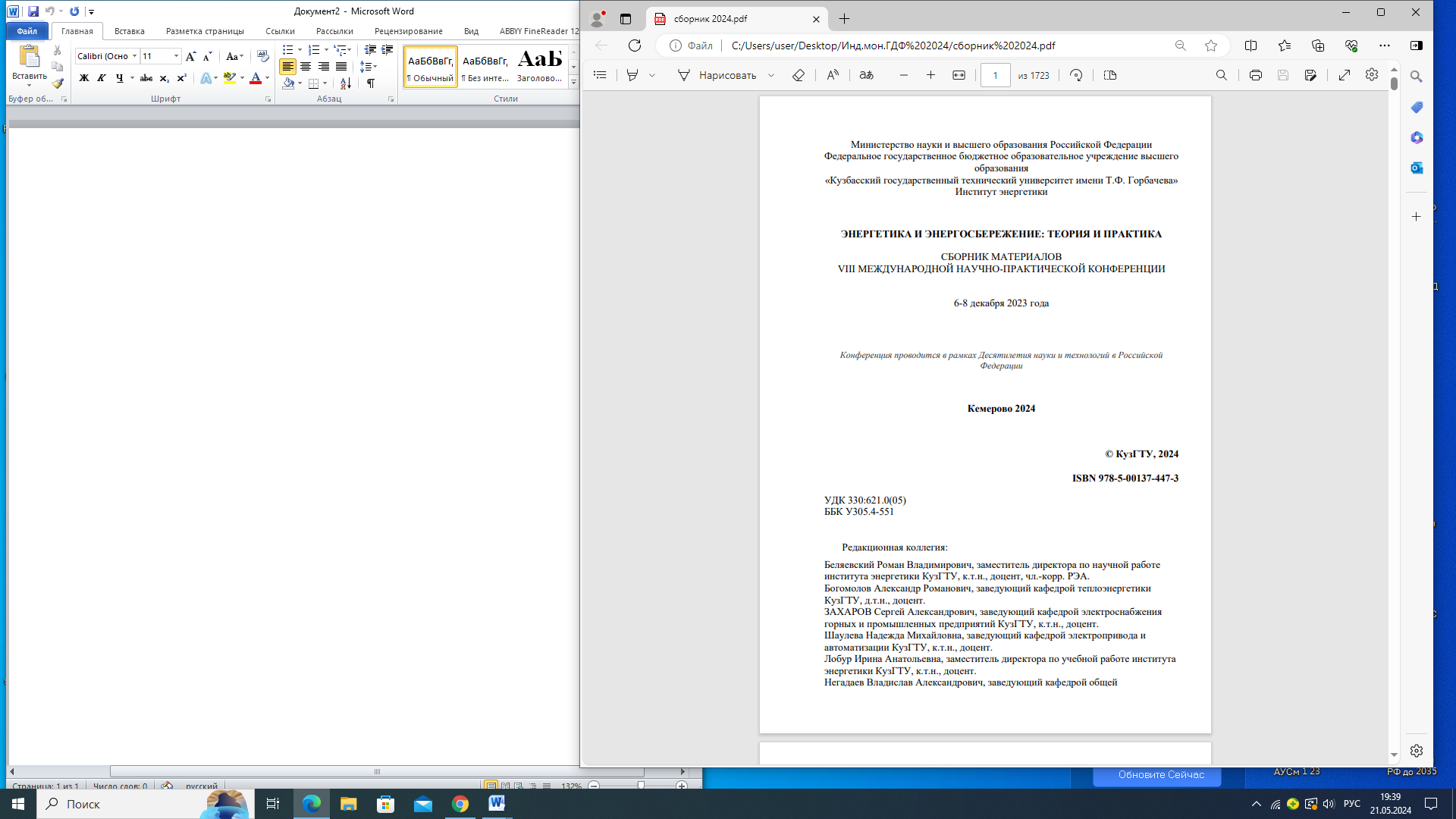 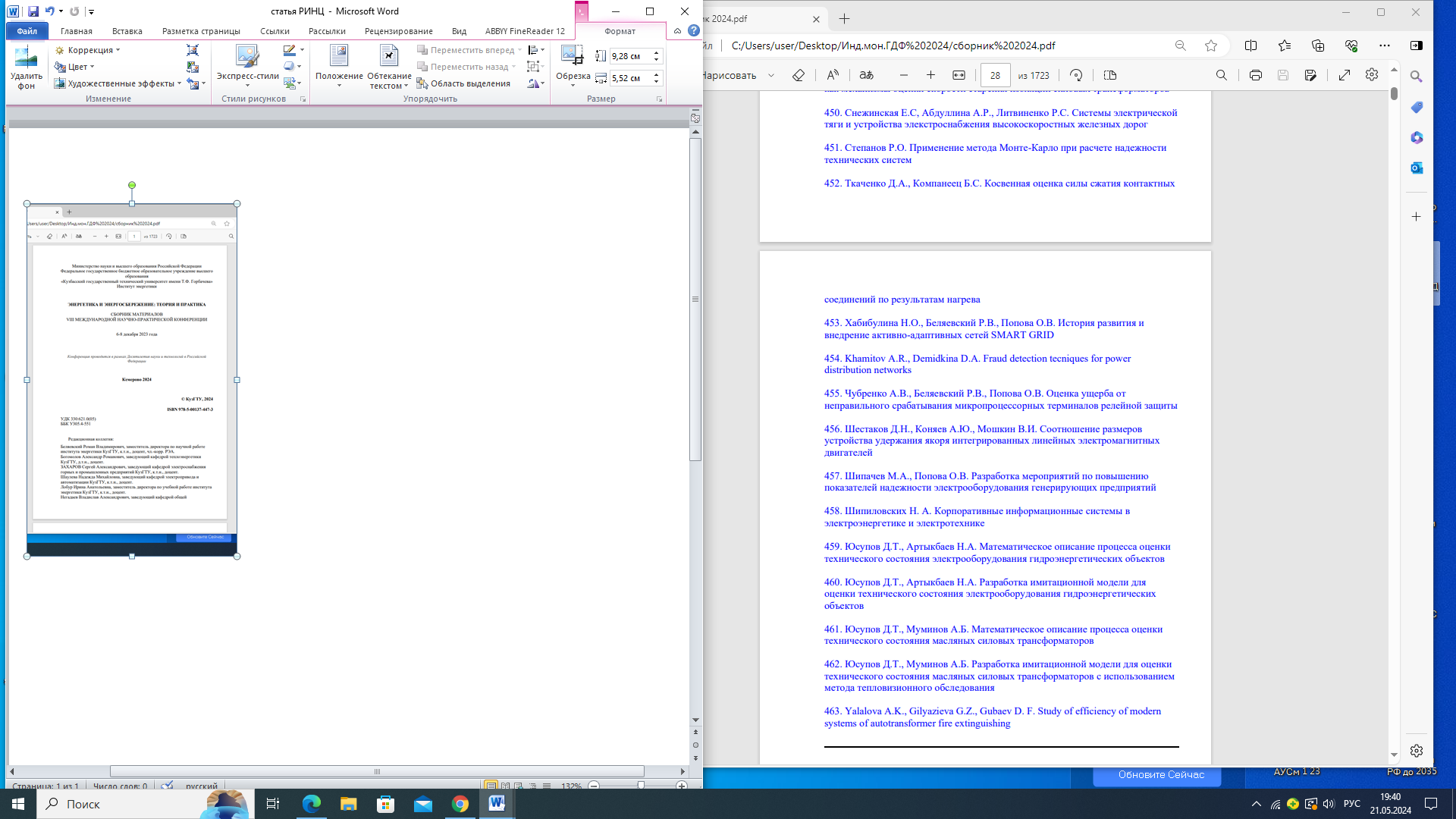 Статья 463.